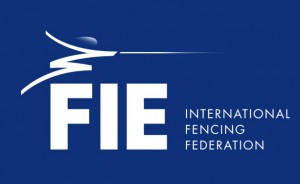  Type de compétition [« Coupe du monde FIE, épreuves Epée Hommes, individuelle et par équipe »]Date de la compétition [« date, mois et année »]Chers amis,C’est avec un réel plaisir que je vous invite à participer à nom de la compétition au nom de la Fédération adjectif de nationalité de la fédération hôte d’escrime, qui aura lieu à ville et pays, le(s) date(s).La compétition se déroulera comme suit :Organisateurs :La Fédération adjectif de nationalité de la fédération hôte d’escrimeAdresse de la fédération d’escrime hôte,Téléphone :Email :Site de la compétition :Nom et adresse du site [« Stade Pierre de Coubertin, 82 Avenue Georges Lafont 75016 Paris. Métro : Porte de St Cloud »]Calendrier de la compétition :Jour 1 :8 h 00 : début des poulessuivies par : tableau d’élimination directe de 128 Jour 2 :9 h 00 – 12 h 00 : tableau de 6412 h 00 – 16 h 00 : tableau de 3218 h 00 : finaleJour 3 (Coupes du monde : épreuves par équipe) :Les calendriers de la compétition dépendront du nombre d’équipes engagées et des horaires des finales fixés. Le Comité d’Organisation doit tenir compte de ces facteurs au moment d’établir le calendrier des compétitions et laisser suffisamment de temps pour le déroulement des matches, selon la liste ci-dessous :Épée : 1 h 00 par matchFleuret : 1 h 15 - 1 h 10 par matchSabre : 0 h 45 – 0 h 35 par matchParticipationAlt 1. Pour les compétitions individuelle les fédérations pourront engager 12 tireurs maximum. Le pays organisateur pourra engager jusqu’à 20 tireurs, plus le nombre de tireurs nécessaire pour compléter les poules.Alt 2. Pour les compétitions de Coupe du Monde individuelle hors d’Europe, le pays organisateur pourra engager jusqu’à 30 tireurs, plus le nombre de tireurs nécessaire pour compléter lespoules.La participation des équipes est ouverte à tous les pays à raison d’une seule équipe par discipline par nation.InscriptionChaque tireur doit obligatoirement être titulaire de la licence internationale valide pour la saison 201x-201xNul ne peut participer à une épreuve officielle de la F.I.E., à quelque arme que ce soit, s’il n’est âgé de 13 ans au moins au 1er janvier de l’année de l’épreuve.L’inscription des tireurs, des équipes et des arbitres ne peut être effectuée que sur le site Internet de la FIE, à l’adresse www.fie.org, en respectant les délais mentionnés dans le Règlement FIE (o.54).Frais d’engagementÉpreuve individuelle : 60 €. Épreuve par équipe : 400 €.Les frais d’engagement sont payés pour chaque délégation nationale par transfert bancaire sur le compte suivant :Nom de l’organisation titulaire du compte, n° IBAN, avant la date.Les frais d’engagement peuvent également être acquittés à l’enregistrement avant le début de la compétition.Obligation de fournir un arbitreLes arbitres sont désignés par la FIE et les délégations n’ont pas besoin de fournir d’arbitres.FormuleÉpreuve individuelle  tour de poules eliminatoire, tableau preliminaire d'elimination directe, tableau principal de 64 tireurs pour une finale en elimination directe.Compétitions par équipes - Élimination directe intégrale avec un tableau d'élimination directe éventuellement incomplet. Toutes les places jusqu'à la 16e place seront disputées. À partir de la 17e place, les équipes seront classées, par tour du tableau, en fonction de leur place d'entrée dans le tableau. Les quatre premières équipes seront placées sur le tableau d’élimination directe selon le classement officiel FIE actualisé par équipe (cf. o.86) : les places des autres équipes classées seront tirées au sort par groupes de 2. Les équipes non classées occuperont les dernières places du tableau et seront départagées par un tirage au sort (cf. o.42-o.47). DopageUn contrôle antidopage sera effectué conformément au Règlement de la FIE.Logement et transportVeuillez contacter adresse e-mail ou consulter le site adresse du site Internet avant le date si vous souhaitez bénéficier des tarifs d’hôtel préférentiels négociés par les organisateurs. VisaVeillez à vérifier les exigences du pays de destination en matière de visa avant de réserver vos billets. Les personnes ayant besoin d’aide pour obtenir un visa peuvent contacter adresse e-mail avant le date-limite.Autres informations et personne à contacterNom de l’organisateur, adresse de l’organisateur, e-mail de l’organisateur, n° de téléphone de l’organisateurNom de la personne à contacter, numéro de téléphone portable de la personne à contacter, e-mail de la personne à contacterSportivement vôtre,NomPrésident[www.globalcupfencing.org#globalcup2016Consultez notre page Facebook !]